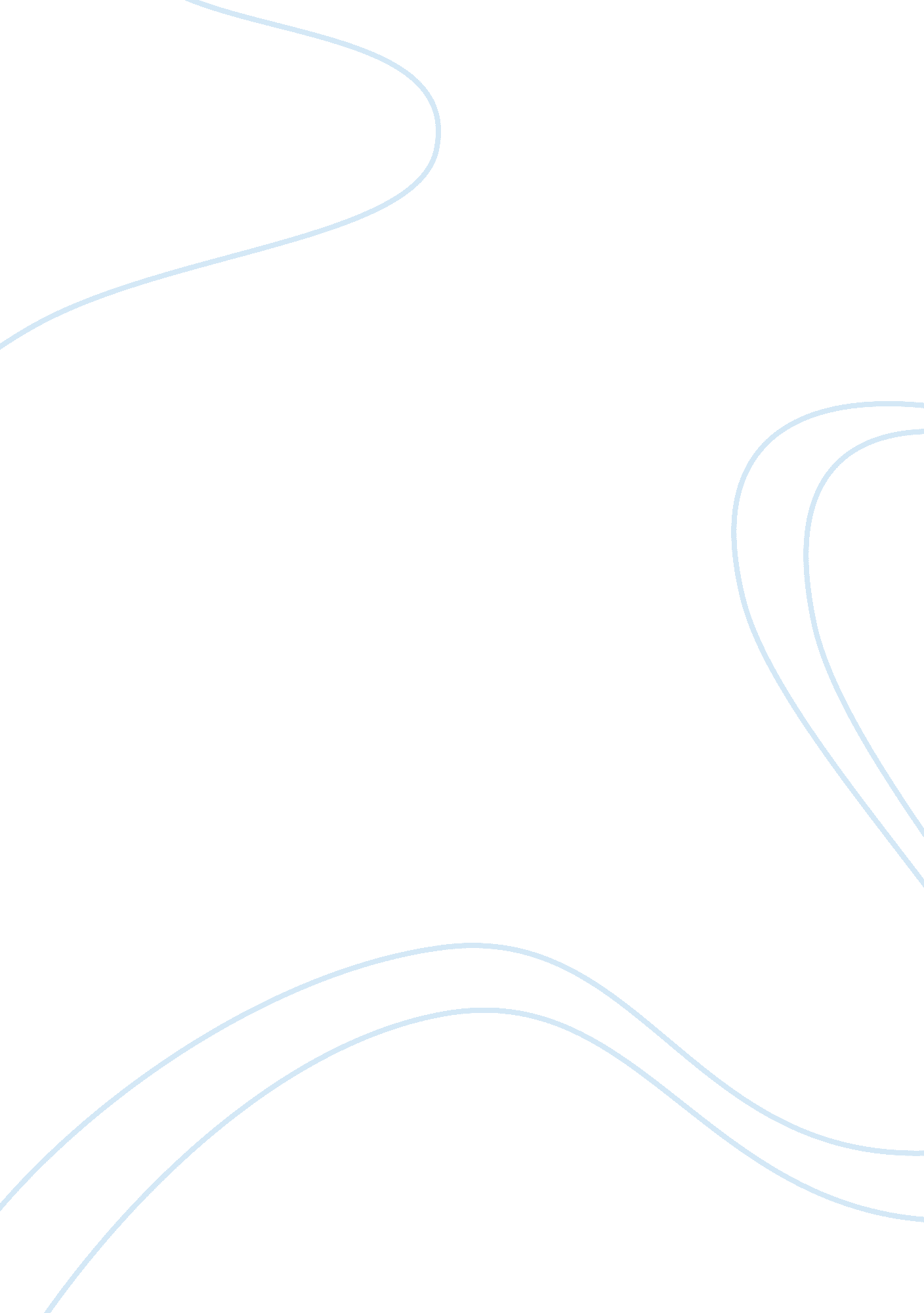 Dna extraction from a kiwi experiment biology essay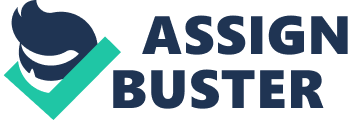 Label all samples before seting them into Wellss. Fill a micropipette with sample A ( it must be filled from terminal to stop ) . Insert a micropipette into the glass holder. Immerse the terminal of pipette below the surface of the TBE and gently distribute its contents into the well ( foremost good from the left ) . Cell Transformation Cell transmutation is the familial difference of a cell caused from the consumption of DNA. It is most common in bacteriums ( bacterial transmutation ) and occurs of course in some species. It can besides be affected by unreal agencies ( for illustration: different temperature, different chemicals such as CaCl2 i. e. Calcium chloride transmutation ) . Cell transmutation is besides used to infix a new familial stuff into non-bacterial cells including animate being and works cells. Vector is a Deoxyribonucleic acid molecule which is used as a vehicle to reassign foreign familial stuff into another cell. There are assorted types of vectors such as plasmids, bacteriophages, cosmids ( have big sum to hive away DNA as comparison to plasmids ) and unreal chromosomes. The pick of vector is of import because it affects so many of the procedures such as cloning which includes look, protein processing. Types of vectors and how they work varies. For illustration, plasmid vectors are used to multiply or show peculiar cistrons. They act as a vehicle to reassign familial stuff into host cells. Viral vectors are designed for lasting incorporation of the infixing stuff into the human genome. These vectors leave familial markers in the hose genome after integrating the cistron. Comparing viral and plasmid vectors, viral vectors can non be used to multiply cistrons. That is because ; host in a plasmid vector is immuned to hold a reaction to virus. Viral vectors can be used for cistron therapy ; supplying a manner to bring around familial upsets such as cystic fibrosis. Because these diseases result from mutants in the Deoxyribonucleic acid sequence for specific cistrons, cistron therapy tests have used viruses to present unmutated transcripts of these cistrons to the cells of the patientaa‚¬a„? s organic structure aa‚¬ ” this has been really successful. However, several jobs of viral cistron therapy must be overcome before it additions widespread usage. Immune response to viruses non merely inhibits the bringing of cistrons to aim cells but can do wellness hazards for the patient. Plasmid vectors can besides be used for cistron therapy because some methods of cistron therapy depends on the efficient interpolation of cistrons at the appropriate chromosomal mark sites within the human genome, without doing cell hurt or mutants ( malignant neoplastic disease ) . Bacterial cell transmutation is a procedure by which the familial content of bacterial cell is changed. In this procedure, DNA is introduced into bacterial cells. Bacteria which have ability to take up foreign Deoxyribonucleic acid are known as competent cells and they are made competent through usage of Ca chloride. That is because ; the membrane of bacterial cell is permeable to chloride ions. When chloride ions enter the bacterial cell, H2O molecules get attached with charged atoms. This causes the cells to swell. The CaCl2 intervention ( to do cells competent ) is followed by heat or heat daze ( at 42oC ) ; a new set of cistrons ( besides known as heat daze cistrons ) is expressed. This set of cistrons help the bacterium in lasting at such or low temperatures. Heat daze is necessary for the consumption of Deoxyribonucleic acid because at temperatures above 42oC, bacteriums start to lose ability to uptake DNA. Bacteria cell transmutation How is the recombinant plasmid created? And how was it put into the bacteriums? Explain the diagram you include ( Remember: How + Why ( for M2 ) Polymerase Chain Reaction Introduction: PCR ( Polymerase Chain Reaction ) is a technique used for the elaboration of a little measure of Deoxyribonucleic acid over one million crease. This technique was foremost used to name reaping hook cell anemia and is now used for cloning and paternity testing. To execute DNA elaboration, PCR machines are used. PCR machine helps to fix DNA and in a short clip, it increases the sum of Deoxyribonucleic acid to one million millions. Experiment: PCR reaction has been done utilizing a thermic cycler ( the huge bulk of PCR methods use cycling ) . PCR reaction involves different phases such as control reaction ( initial phase ) , cycling and so on. Apparatus: 3 Tubes ( 0. 5 milliliter )Tube ( for PCR reaction )IceDeoxyribonucleic acid templet for elaborationPrimer Mix10x gel lading solutionEnzyme grade ultrapure H2OAgarose gelInstStain Methylene BlueDistilled/Deionized H2O ( optional )Buffer ( optional )Electrode terminuss Content Reason of Use Primer MixPrimers are ( short strands of messenger RNA binded by complementary base brace ) are bonded to each Deoxyribonucleic acid strand. Primer mix is a powerful tool which helps to copy every Deoxyribonucleic acid sequences. It contains primers which decrease the opportunities to aim the incorrect sites on Deoxyribonucleic acid. They are required to get down the procedure of doing DNA. Deoxyribonucleic acid templetDeoxyribonucleic acid templet means form of DNA ( to be amplified ) . When Deoxyribonucleic acid is taken apart between the N bases, so each side acts as a form for the parts ( such as complementary strands ) that are losing. Deoxyribonucleic acid templet is used for elaboration of DNA. NucleotidesThese are the familial edifice blocks which make Deoxyribonucleic acid molecules. These are used to make billion transcripts of DNA. Method Reason Initialising: Deoxyribonucleic acid sample is heated at 940C -960C for 1-9 proceedingss. To interrupt the H bonds in the couple-stranded DNA, making single-stranded molecules that are susceptible to copying. This is called denaturing. The longer the strand to be copied, the longer the denaturing procedure stopping points. AnnealingAt this phase, the temperature is lowered to40oC-65oC for about 20-45 seconds. This allows tempering of the primers to the single-stranded DNA templet. The primers are short DNA strands, designed to bond to sites at the beginning and terminal of the section to be copied. If the primers are falsely designed or the temperature at this phase is incorrect, the primer will adhere indiscriminately to the Deoxyribonucleic acid, ensuing in the incorrect section transcript. ElongationAt this phase, 72oC-80oC temperature ( optimal temperature ) is used because of DNA polymerase i. e. Taq Polymerase ( it is an enzyme which is used to do a new transcript of Deoxyribonucleic acid ) . This activates DNA polymerase. When DNA polymerase finds a primer ( attached to a individual DNA strand ) , it adds bases on to the strand. It continues to make this until it reaches to the terminal of the strand and falls off. There is a possibility of DNA taint in fixing a PCR sample. For illustration, utilizing a same pipette to add different constituents or utilizing the same tip for different constituents. But safeguards can be taken to cut down the hazard of DNA taint such as utilizing new pipette and tip for each different constituent. Wearing baseball mitts and safety goggles can assist forestall DNA taint. Washing used equipment or flinging equipment such as used tips. 